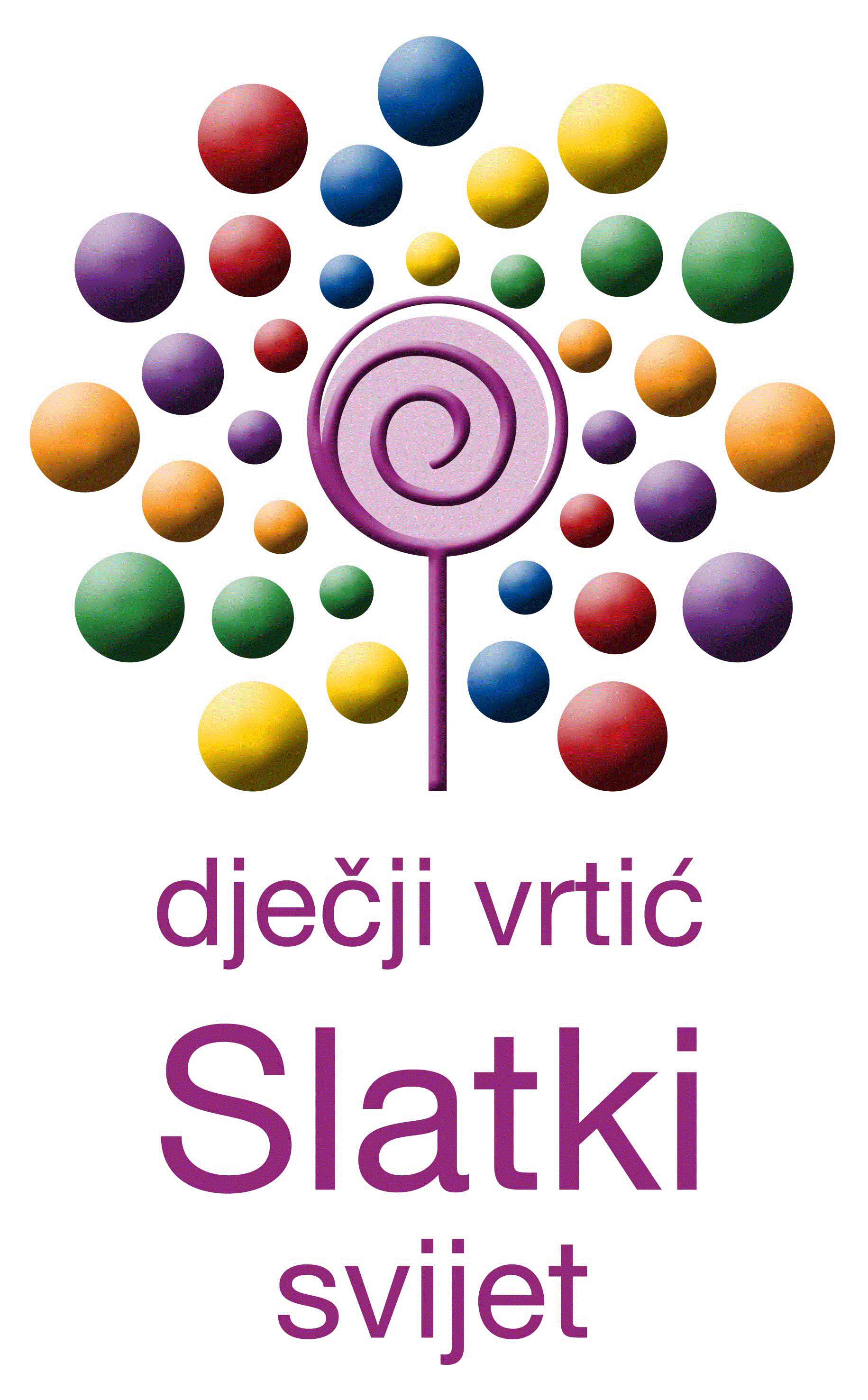 Limska 3, 52100 PulaOib: 28973802417Tel.   052/556-610Mob. 098/701 349e-mail: dvslatkisvijet@gmail.comPROGRAM RADA PREDŠKOLEDJEČJEG VRTIĆA SLATKI SVIJETZa djecu u godini prije polaska u osnovnu školukoja su integrirana u redoviti programAutor programa: Maja Pliško Škalic, odgojielj-ravnateljPula, rujan 2018.Sadržaj:UVOD Program predškole namijenjen je djeci u godini pred polazak u školu integriranoj u redoviti odgojno-obrazovni rad.Utemeljen je na Programskom usmjerenju odgoja i obrazovanja predškolske djece čije je polazište humanističko-razvojni pristup, holistički pristup djetetu te fleksibilna organizacija prostora i vremena za aktivnosti djece predškolske dobi.Program ćemo provoditi u skladu sa suvremenom koncepcijom predškolskog odgoja i obrazovanja, polazeći od stvarnih potreba djeteta i njegove osobnosti, u stalnoj interakciji s obitelji i okruženjem.Program rada predškole izrađen je i provodit će se u skladu sa zakonskim propisima koji se odnose na predškolski odgoji i obrazovanje.1.1.	CILJ PROGRAMAOsnovni je cilj programa cjelovit razvoj dječje osobnosti i jačanje temeljnih kompetencija s naglaskom na socijalni aspekt i uspješnu prilagodbu djeteta na novu situaciju (polazak u školu).Obilježja programa su pružanje prigode za stvaranje pozitivne slike o sebi, svojim mogućnostima i stjecanja povjerenja u sebe i osobe u okruženju uz pružanje raznovrsnih  razvojnih poticaja.Važan segment programa je mogućnost  otkrivanja odstupanja u zdravom razvoju, predviđanje budućih poremećaja u ponašanju te provođenje preventivnih aktivnosti.Bitan čimbenik socijalnog razvoja djeteta je partnerski odnos odgojitelja i roditelja stoga  se naglasak postavlja na uzajamnom djelovanju, poštovanju, zajedničkom rješavanju problema u razvoju i odgoju, međusobnom informiranju i razvijanju odnosa punog povjerenja uz uvažavanje osobnih i profesionalnih kompetencija.Djeca uključena u program predškole u potpunosti su integrirana u život i rad vrtića.1.2.	ZADAĆE PROGRAMA	Program je zasnovan na poznavanju razvoja djeteta, značajkama zajedničkih razvojnih faza imajući pritom  na umu da je svako dijete jedinstveno i individualno.Zadaće po razvojnim područjima:UVOD                                                                                 3CILJ PROGRAMA                                                                 3ZADAĆE PROGRAMA                                                        4                        1.2.1.	PRILAGODBA                                                                           4                        1.2.2.	ZDRAVSTVENO-HIGIJENSKE NAVIKE                              4                        1.2.3.	SPOZNAJNI RAZVOJ                                                               4                        1.2.4.	TJELESNI I PSIHOMOTORIČKI RAZVOJ                             5                        1.2.5.	SOCIO-EMOCIONALNI RAZVOJ                                           5                        1.2.6.	GOVOR, KOMUNIKACIJA, IZRAŽAVANJE  I                                               STVARALAŠTVO                                                                     6                                                                                                                                                                                                                                                             USTROJSTVO PROGRAMA                                            7     3.	MATERIJALNI UVJETI                                                    9     4.	ODGOJNO-OBRAZOVNI RAD                                      10     5.	NJEGA I SKRB ZA TJELESNI RAST I ZDRAVLJE              DJECE                                                                               12                                                                                                                                6.	NAOBRAZBA I STRUČNO USAVRŠAVANJE              ODGOJNIH DJELATNIKA                                             13                                                         7.	SURADNJA S RODITELJIMA                                       14     8.	SURAD NJA S VANJSKIM USTANOVAMA               15     9.	VREDNOVANJE PROGRAMA                                      15     10. FINANCIRANJE PROGRAMA                                     16     11. ZAKLJUČAK                                                                 16     12. PRILOZI                                                                          17             12.1. DIPLOMA – MAJA PLIŠKO ŠKALIC                             17             12.2. DIPLOMA – SUZANA PRENZ                                         18     13. LITERATURA                                                                19  1.2.1. PRILAGODBAstvaranje ugođaja u kojemu se dijete osjeća dobrodošlostvaranje prilika za uključivanje djeteta u aktivnosti s drugom djecompomoći djetetu da u igri doživljava uspjehpoticati otvoreno i nesputano izražavanje svojih misli i doživljaja1.2.2. ZDRAVSTVENO – HIGIJENSKE NAVIKEukazivanje na potrebu redovitog i pravilnog pranja ruku i licastjecanje znanja o očuvanju zdravlja (tjelesna aktivnost, vježbanje, odmor, pravilna prehrana i higijena)usvajanje pravilnog položaja tijela prilikom svakodnevnih aktivnosti (sjedenje, skakanje, puzanje, čučanje, stajanje i sl.) i pravilnog disanja1.2.3. SPOZNAJNI RAZVOJstvaranje prilika za razvijanje vještine rješavanje problemarazvijanje vještine klasificiranja i razvrstavanja predmetarazvijanje logičkog zaključivanjapoticanje jasnog opisivanja stavova, mišljenja i doživljajanjegovanje i poticanje radoznalosti kao osnovnog pokretača spoznajnih aktivnostibogatiti dječje iskustvo putem odabranih sadržajapoticati otkrivanje i razumijevanje odnosa vremenskih pojmovapoticati razvoj svijesti o već stečenim iskustvima kojima se dijete može služiti u svladavanju određenih prepreka u novim situacijamausvajanje sposobnosti korištenja raznih izvora informacijastvaranje prilika za razvoj povjerenja u svoje sposobnostiusvajanje osnovnih pojmova vezano uz očuvanje okoliša, održivi razvoj i racionalno korištenje energijerazvoj taktilne, vizualne, slušne, njušne i prostorne percepcijerazvoj operativnog mišljenja1.2.4. TJELESNI I PSIHOMOTORIČKI RAZVOJrazvijati ravnotežu te fleksibilnost u zauzimanju raznih položaja tijelausvajanje temeljnih znanja o zdravstvenoj kulturi radi očuvanja vlastitog tjelesnog i mentalnog znanja i zdravlja drugih ljudistjecanje navike svakodnevnog boravka na svježem zraku i svakodnevnog vježbanjarazvoj fine motorike (rezanje škarama, lijepljenje, oblikovanje, crtanje i dr.)uklanjanje nepoželjnog držanja tijela u raznim situacijama te ukazivanje na pravilan način sjedenja, stajanja, hodanjausvajanje pravilnog korištenja i držanja različitih pomagala (olovka, ravnalo, kist, škare i sl.)poticanje na različite oblike kretanja (puzanje, penjanje, skakanje) pokretljivosti i spretnosti pri kretanjuosvještavanje važnosti funkcija pojedinih organa u tijelurazvoj koordinacije i preciznosti razvoj složenih senzornih vještina1.2.5.SOCIO – EMOCIONALNI RAZVOJrazvoj samopouzdanja i vjere u vlastite sposobnostistvaranje mogućnosti za uspjeh te rješavanje problemskih situacijarazvijanje i njegovanje emocionalne inteligencijeusvajanje vrijednosti suradničkog odnosarazvoj razumijevanja društvenih odnosa, različitih uloga i ponašanja ljudirazvijati sposobnost regulacije emocija, usklađenja svojih ponašanja s tuđimrazvoj sposobnosti odgode ispunjenja svojih želja i jačanje ponašajne samokontrolestvaranje autonomije i pozitivne slike o sebiuspostavljanje čvrstih emocionalnih veza među djecom i odraslimarazumijevanje društvenih događaja i društvenog života te aktivno uključivanje u istimausvajanje znanja o obiteljskim i porodičnim vezama i odnosimanjegovanje kulturne baštine svog kraja i domovinerazvijati i poticati  svijest o održivom razvojurazvoj sposobnosti donošenja samostalnih odlukarazvoj samo vrednovanjarazvoj samostalnosti i neovisnosti u zadovoljavanju potreba1.2.6. GOVOR, KOMUNIKACIJA, IZRAŽAVANJE I STVARALAŠTVOusvajanje pravilne intonacije i artikulacije glasovabogaćenje rječnikapoticati razvoj sposobnosti analize i sintezepoticati interes za pisanom i izgovorenom riječjurazvijati vještinu pretvorbe neverbalnog izražavanja u verbalnousvajanje kulturnog govorausvajanje osnovnih izraza komunikacije na stranim jezicimautjecati na regulaciju tempa govorarazvijati sposobnost prepoznavanje neverbalne komunikacijerazvijati vještinu osmišljavanja pričane riječiupoznavanje novih izraza u različitim kontekstimapoticanje korištenja standardnog književnog jezika uz njegovanje jezične baštine svog krajapoticanje glazbenog stvaralaštva, sposobnosti pažljivog slušanja te opuštanja i stvaranja dobrog raspoloženjarazvijanje kreativnog mišljenjaomogućavanje i poticanje izražavanje emocija kroz likovno izražavanjeizgradnja ljubavi prema kulturnom i umjetničkom nasljeđupoticanje igri riječima te usmjeravanje pažnje na glasove ili  zvukovepoticanje istraživačkih aktivnosti i korištenje različitih oblika komunikacije  razvoj sposobnosti doživljavanja i razumijevanja scenskih i literarnih djelarazvoj glazbenog pamćenjarazvoj osjetljivosti za različita likovna sredstva i materijalerazvoj likovne imaginacijeUSTROJSTVO PROGRAMA       Sjedište Dječjeg vrtića „SLATKI SVIJET“ (u daljnjem tekstu Dječji vrtić) je u Puli, Limska 3. U Dječjem vrtiću djeluje jedna mješovita odgojno-obrazovna skupina.Dječji vrtić organizira i provodi programe njege, odgoja , obrazovanja, zdravstvene zaštite i prehrane djece od navršene treće godine života do polaska u školu.U skladu s nacionalnim programima i strategijama u RH u vrtiću se provodi:Redioviti cjelodnevni desetsatni program radaProgram rada vrtića te organizacija prostora provodi se u skladu sa smjernicama pedagoške koncepcije.   Ustrojstvo radnog vremena:Cjelodnevni program u trajanju od 10 sati: od 6,30 do 16,30 sati (uz mogućnost prilagodbe prema potrebama korisnika).Rad odgojitelja odvija se u smjenama:smjena: od 6,30 do 12,30smjena: od 10,30 do 16,30Struktura radnog vremena:DNEVNO ZADUŽENJE:neposredan rad s djecom		6,0 hdnevna priprema			1,0 hdnevna stanka			0,5 hostale aktivnosti po		0,5 hGodišnjem planu i programu	UKUPNO DNEVNO:			8,0 hTJEDNO ZADUŽENJE:neposredan rad s djecom		6,0 h x 5 dana = 30,0 hdnevna priprema			1,0 h x 5 dana = 5,0 hdnevna stanka			0,5 h x 5 dana = 2,5 hostale aktivnosti po		0,5 h x 5 dana = 2,5 hGodišnjem planu i programuUKUPNO TJEDNO:				40,0 hOdgojno-obrazovni radnici:Odgojitelji predškolske djece – VŠS (tri odgojitelja s punim radnim vremenom)Odgojitelj-ravnatelj: Maja Pliško ŠkalicOdgojitelj: Suzana PrenzOdgojitelj-pripravnik: Meja ŠicelVanjski suradnici:1.	Stručni suradnik: mag.psych. Luana Poleis 2.	Glazbeni pedagog: mag.mus. Martina MahićU Program predškole uključena su djeca polaznici našeg redovitog desetosatnog programa u godini dana prije polaska u osnovnu školu. Oprema i organizacija prostora primjerena je dječjim potrebama te jamči provedbu programom određenih zadaća.Program predškole provodi se u sklopu redovitog programa, u prijepodnevnim satima. Realizacija programa dokumentira se putem pedagoške dokumentacije (dnevno, tjedno i mjesečno).Program vode odgojitelj predškolske djece, stalno zaposleni u Dječjem vrtiću, čije se  potvrde o stručnoj osposobljenosti nalaze u Prilogu.U provedbu programa uključena je stručna suradnica – psiholog.Program perdškole sufinanciran je od strane Ministarstva znanosti i obrazovanja (kroz 8 mjeseci).MATERIJALNI UVJETIOkruženje omogućuje: izbore, svladavanje i autonomiju (u službi cjelovitog razvoja), odgovara zahtjevima: jednostavnost, stimulacija, stabilnost, sigurnost. Potiče radoznalost i interakciju djeteta s okolinom.Osnovna oprema odgovara namjeni prostora, omogućuje realizaciju odgono-obrazovnog rada s djecom, blagovanje i spavanje-odmor; prilagođena je dječjim razvojnim potrebama za čitanje slikovnica, glazbene i likovne aktivnosti, istraživačke aktivnosti, dramsko-obiteljske igre, igre građenja i konstruiranja, manipulativne igre. Jednostavne je i stabilne konstrukcije, lako za održavanje, lako pokretljivi elementi, dimenzionirani prema uzrastu djece.	Didaktička sredstva i pomagala zadovoljavaju sve zadaće koje se ostvaruju u dječjem vrtiću. Igračke su netoksične, trajne i postojane, lako se peru. Sredstva koja aktiviraju više osjetila i potiču na aktivno djelovanje. Fond sredstava; količina i broj pojedinih vrsta zadovoljava potrebe djece.	Dnevni boravak namijenjen je provođenju odgojno-obrazovnog rada s djecom, igri, raznolikim aktivnostima, objedovanju i spavanju – odmoru. Prostor dnevnog boravka ima površinu od 100 m2 i prosječnu visinu 300 cm.	Prostori za odgojno-obrazovne radnike imaju površinu od 8m2, te se sastoje od garderobnog i sanitarnog prostora.Unutarnje karakteristike osiguravaju i štite djetetov psihofizički integritet, te omogućuju aktivnosti ostvarenja zadaća i  i ciljeva programa. Ugodna fizička klima: temperatura, osvjetljenje, razina buke. Emocionalna i razvojna klima: privlačno okruženje, mogućnos izbora osame ili društva, poticajni materijali, igračke i oprema.Oblikovanje: ulazno garderobni prostor, prostor za igru i kretanje, tihi kutak, likovni centar, građevni centar, prostor za odmor, prostor za blagovanje, prostor za njegu sa sanitarnim dijelom, sanitarije i garderobni prostor za odgojno-obrazovne radnike; ukupna površina: 130 m2.              Program predškole odvija se u prostorima dječjeg vrtića, u sobi dnevnog boravka već postojeće odgojne skupine. U Dječjem vrtiću „Slatki svijet“ već postoje sigurnosno-zaštitni i preventivni programi kao i protokoli postupanja u mogućim rizičnim situacijama. Sve odredbe programa primjenjuju se i za program predškole. Svakodnevni boravak na zraku je sastavnio dio programa predškole, sudjelovanje u kazališnim predstavama, izletima, sportskim i ostalim manifestacijama u suradnji s vanjskim čimbenicima. Soba dnevnog boravka bogato je opremljena različitom didaktikom, nizom poticajnih sredstava i materijala (prirodni, neoblikovani…), s mogućnošću eksperimentiranja, manipuliranja, igranja i provođenja različitih projekata proizašlih iz interesa djece. Pored navedenog u odgojnoj skupini postoje audio-vizualna sredstva, sredstva za likovno, govorno-scensko izražavanje, glazbeno izražavanje i razni potrošni materijal (olovke u boji, flomasteri, ljepila, pastele, tempere, blokovi za crtanje, plastelin, glina…), te je osigurana i odgovarajuća dodatna oprema, didaktička sredstva i druga pomagala koja ovaj program zahtijeva.  ODGOJNO OBRAZOVNI RAD      Program predškole temelji se na jednakim polazištima, ciljevima i načelima kao i Godišnji plan i program vrtića. Osnovni principi rada su fleksibilnost i individualizirani pristup. Uvjeti i okruženje za provođenje programa i aktivnosti se planiraju uzevši u obzir zadaće kao smjernice: razvijanje socijalne kompetencije djece koje omogućavaju privikavanje na izvan obiteljski i institucijski kontekst, potiču kulturu komunikacije, zajedničkog življenja i ophođenja, socijalno-emocionalnih veza, suradničko učenje, nenasilno rješavanje sukoba, nošenje s porazom, timski rad, preuzimanje odgovornosti za vlastito ponašanje i postupke prema sebi, drugima i okruženju, te samostalnost u obavljanju svakodnevnih rutina;razvijanje navike tjelesnog vježbanja i očuvanja vlastitog zdravlja kroz igru i druge aktivnosti; stvaranje primjerenog okruženja za spontano bogaćenje rječnika, kvalitetno izražavanje i razvoj razumijevanja, slušanje, govora i jezika, odnosno razvijanje predčitačkih, predmatematičkih i grafomotoričkih vještina; osnaživanje istraživačkog interesa djece, poticanje rješavanja problemskih situacija i razvoj kritičkog mišljenja te poticanje djece na nesmetano planiranje, organiziranje i provedbu aktivnosti;poticanje kreativnog izražavanja ideja, iskustava i osjećaja djece u raznim umjetničkim područjima i izražajnim medijima.Planiranje sadržaja temelji se na promatranju, slušanju i dogovaranju s djecom pri čemu su njihovi interesi, individualne razvojne mogućnosti i postojeća iskustva, znanja i razumijevanja najvažniji kriterij za nadogradnju. Odgajatelji kao moderatori potiču djecu na sudjelovanje, promišljanje, planiranje, istraživanje, otkrivanje te rješavanje problema i rasprave djece međusobno kao i korištenje različitih izvora učenja. Dijete je aktivni sudionik u procesu stvaranja kurikuluma odgojne grupe zajedno s odgojiteljem. U tromjesečnom planu odgojitelj planira razvojne zadaće koje će se intenzivnije ostvarivati kako za cijelu grupu, tako za poneku djecu ili individualno za pojedino dijete, a odnose se na tjelesni i psihomotorni razvoj, socijalno-emocionalni razvoj i razvoj ličnosti, spoznajni razvoj, govor, komunikaciju, izražavanje i stvaralaštvo. Razvojne zadaće će se ostvarivati putem planiranih i osmišljenih organizacijskih i materijalnih uvjeta, suradnje sa stručnjacima, roditeljima i drugim zaposlenicima u vrtiću, sklopova aktivnosti, tema i projekata. Sklopovi aktivnosti iz orijentacijskog plana razrađuju se prema Programskom usmjerenju, a obuhvaćaju sljedeće djelatnosti: životno-praktične i radne aktivnosti, raznovrsne igre, druženje i društveno-zabavne aktivnosti, umjetničke sadržaje, istraživanje i stvaranje, istraživačko-spoznajne aktivnosti, specifične aktivnosti s kretanjem, specifične aktivnosti za provedbu specifičnih zadaća. Kako bi što uspješnije mogao realizirati planirane zadaće i sklopove aktivnosti odgojitelj izrađuje tjedni plan rada koji se temelji na orijentacijskom planu i tjednim zabilješkama o ponašanju i potrebama djece u grupi. Iz tjednog plana proizlaze dnevni planovi u kojima se planiraju poticaji za one aktivnosti iz tjednog plana koje se toga dana namjeravaju ostvariti. Poticaji se planiraju onim redoslijedom koji omogućava djetetov uobičajeni ritam zadovoljavanja dnevnih potreba.  U dnevnom planu odgojitelji pišu zapažanja u kojima se bilježi interes djece za ponuđene poticaje i aktivnosti, motiviranost djece kao i njihovi prijedlozi. Na osnovu navedenih zapažanja odgojitelj planira daljnji rad s djecom. Na kraju mjeseca odgojitelj piše vrednovanje u kojem navodi svoju procjenu realiziranih planiranih razvojnih zadaća, navodi kod koje djece se vidio napredak u odnosu na planirane zadaće, komentira realizaciju za cijelu grupu, spontanost, inicijativu i stvaralaštvo djece. U vrednovanju ostvarenog plana navodi i ostvarene sklopove aktivnosti i sadržaje koji su za djecu bili posebno vrijedni, kao i u kolikoj su mjeri u realizaciju programa bili uključeni roditelji, vanjski čimbenici i ostali sudionici u odgojno-obrazovnom procesu. Praćenje razvoja i učenja djece odgojitelj dokumentira putem svojih zapažanja u mjesečnom planu rada foto zapisima, radovima djece i listama praćenja. NJEGA I SKRB ZA TJELESNI RAST I ZDRAVLJE DJECEZa program predškole osigurani su optimalni higijenski uvjeti za boravak djeteta u Ustanovi. Implementacijom HACCP sustava u Ustanovi su stvoreni uvjeti sukladno zakonskim  propisima i normativima – higijenski i sanitarni nadzor od nadležnih institucija, mikrobiološka ispravnost namirnica, kvantitativna i kvalitativna ispravnost prehrane… Sva djeca polaznici programa obavezni su dolaskom u vrtić donijeti liječničku potvrdu kojom se potvrđuje da dijete može boraviti u Ustanovi. Vanjski suradnici Ustanove koji su nadležni za praćenje sanitarno-higijenskih uvjeta su Zavod za javno zdravstvo IŽ i sanitarna inspekcija, kao i liječnik pedijatar ili obiteljski liječnik koji prati zdravstveno stanje djeteta.Tjelesni razvoj i zdravlje je preduvjet razvoja djeteta u cjelini te je prioritetna zadaća svih koji rade u predškolskom odgoju. Kroz tu zadaću omogućavamo djeci: - zadovoljavanje osnovnih tjelesnih potreba za hranom, zrakom , kretanjem, igrom, boravkom na zraku i sl. - njegovanje mišićnih reakcija potrebnih za održavanje stava tijela i ravnoteže - usavršavanje osnovnih oblika kretanja ( puzanje, hodanje, trčanje, skakanje, povlačenje, penjanje, guranje, potiskivanje, bacanje, hvatanje, dizanje, nošenje, kotrljanje, kolutanje), - povećanje otpornosti organizma na nepovoljne utjecaje okoline, - svakodnevne boravke na vanjskom prostoruPri upisu djece prema planu potrebno je : - provesti inicijalne intervjue s roditeljima novoupisane djece - formirati skupine i pripremiti sve za početak rada skupina - detektirati djecu s posebnim potrebama - pratiti upise, ispise i nove potrebe djece i roditelja, - voditi potrebnu dokumentaciju o djetetu unutar skupine, - pratiti osobnost svakog djeteta i njegovih potreba, - upoznati individualni ritam svakog djeteta i uskladiti ga s dnevnim ritmom skupine Inicijalnim razgovorima pri upisu i uvidom u liječničke potvrde djece potrebno je :  - utvrditi o kojoj se posebnoj potrebi radi  - utvrditi postupke i mjere radi usklađenog djelovanja svih čimbenika koji skrbe o djetetu - izraditi individualne planove za rad s djecom s posebnim potrebama Prehrana djece organizirat će se prema najnovijim preporukama i normativima. Koristit će se namirnice zdrave hrane i način prehrane koji pridonosi zdravom razvoju. Nadzor nad prehranom na temelju ugovora vršit će zaposlenici  Zavoda za javno zdravstvo.U sklopu programa provodi se Sigurnosno- zaštitni plan i program kojime se definiraju: redovne mjere sigurnosti, obvezni postupci zaposlenika u kriznim situacijama.NAOBRAZBA I STRUČNO USAVRŠAVANJE ODGOJNIH DJELATNIKA       Cilj stručnog usavršavanja je jačanje profesionalnih i osobnih kompetencija koja su neophodna za unaprjeđenje odgojno – obrazovnog rada.Redovitim informiranjem odgojitelja i stručnog tima o stručnoj periodici, održavanju stručnih skupova, radionica i predavanja  odabiru se različiti vidovi i načini stručnog usavršavanja.      Stručno usavršavanje odvijati će se putem:- održavanja sjednica Odgojiteljskog vijeća- skupnog stručnog usavršavanja u Vrtiću (radionice i stručni aktivi)- skupnog stručnog usavršavanja izvan Vrtića (stručni skupovi u organizaciji Agencije za odgoj i obrazovanje,  Zavoda za javno zdravstvo i dr.)- proučavanje stručne literature, praćenje stručne periodikeOdgojitelj je osviješten da predškolski odgoj od njega zahtjeva cijelo životno i kontinuirano učenje.    SURADNJA S RODITELJIMA     Osnovna je zadaća suradnje poboljšanje informiranja roditelja te aktivno uključivanje roditelja  u odgojno – obrazovni proces.Dječji će vrtić kroz različite vidove suradnje s roditeljima:- djelovati na upoznavanje roditelja s metodologijom primijenjenom u odgojno – obrazovnom  radu s djecom- informirati roditelje o Ugovornim obvezama i međusobnim pravima između Dječjeg vrtića i korisnika usluga- upoznavati roditelje sa provođenjem Sigurnosno – zaštitnog plana i protokola postupanja u  kriznim situacijama- upoznavati s Godišnjim planom rada  Dječjeg vrtića te programom Predškole- unapređivati individualnu suradnju s roditeljima - pobuđivati interese za aktivnim uključenjem roditelja u odgojno – obrazovni rad- ukazivati na važnost poštivanja Pravilnika o kućnom reduOblici suradnje s roditeljima:1. Roditeljski sastanci 2. Individualni razgovori 3. Poruke i bilježnice 4. Oglasne ploče 5. Radionice 6. Izlet      8. SURADNJA S VANJSKIM USTANOVAMA         Unapređenje kvalitete odgojno-obrazovnog rada zahtjeva suradnju s vanjskim ustanovama, pa je stoga za realizaciju programa predškole planirana suradnja sa sljedećim subjektima:Osnovna škola „Kaštanjer“ PulaSavez sportova grada PuleJavna vatrogasna postaja PulaPolicijska postaja PulaHAK Gradska knjižnica Zdravstvene ustanove (Dječji dispanzer, Zavod za javno zdravstvo…)REPUBLIČKA TIJELA I MINISTARSTVAMinistarstvo znanosti, obrazovanja i športaAgencija za odgoj i obrazovanjeDječji vrtići – sudjelovanje u zajedničkim edukacijama, manifestacijama, savjetovanjimaVREDNOVANJE PROGRAMA      U procesu vrednovanja programa predškole sudjeluju djeca, roditelji, odgojitelji, stručni suradnici i ravnatelj. Odgojitelj vodi pedagošku dokumentaciju (imenik djece, tjedni i dnevni planovi) u koju svakodnevno bilježi svoja zapažanja o aktivnostima i interesima djece. Dokumentiranje aktivnosti djece vršit će se prikupljanjem dječjih slikovnih i pisanih uradaka (dječje izjave, likovni radovi, modeliranja…), foto-dokumentacijom i putem plakata. Načini na koji će se vrednovanje još realizirati su sljedeći: refleksivni praktikumi odgojitelja i stručnih suradnika, izvješća o realiziranom programu, ankete za roditelje o zadovoljstvu realiziranim programom. Rezultati navedenih načina vrednovanja poslužit će kao smjernice za unapređenje odgojno-obrazovnog rada.FINANCIRANJE PROGRAMA      Program predškole financirati će se dotacijom nadležnog ministarstva. Ustanova će osigurati sav potreban materijal i sredstva za izradu potrebne didaktike.Izvori:	Sredstva osnivača – fizičke osobeOblikovanje, uređenje i cjelokupno opremanje prostora prema važećim StandardimaTroškovi redovnog poslovanjaSredstva iz programa javnih potreba MZO RH      -     subvencija djece u programu predškoleZAKLJUČAK      Predškola je priprema djece za polazak u prvi razred osnovne škole. Kroz predloženi program nastojat će se zadovoljiti primarne dječje potrebe, dati im osjećaj sigurnosti i prihvaćenosti.Program predškole omogućit će svojim polaznicima različite razvojne poticaje, prepoznavanje i prevenciju razvojnih odstupanja te osposobljavanje za obveze koje ih očekuju u školi.Kroz program predškole utvrđuje se zrelost djece za polazak u školu temeljem praćenja:- fizičke zrelosti – stupanj tjelesnog razvoja obzirom na dob- intelektualne zrelosti – koncentracija, govor, opažanje, pamćenje- emocionalne zrelosti – reakcije primjerene određenoj situaciji- socijalne zrelosti – prilagođavanje obvezama, stvaranje kruga prijatelja koji ga prihvaćaju kao ravnopravnog partnera.Provođenjem ovog programa važno je naučiti dijete da poštuje i tolerira različitost među djecom, omogućiti im da se prilagode novoj situaciji, da prihvaćaju pravila ponašanja i razvijaju osjećaj pripadnosti12.        PRILOZI     12.1. DIPLOMA – MAJA PLIŠKO ŠKALIC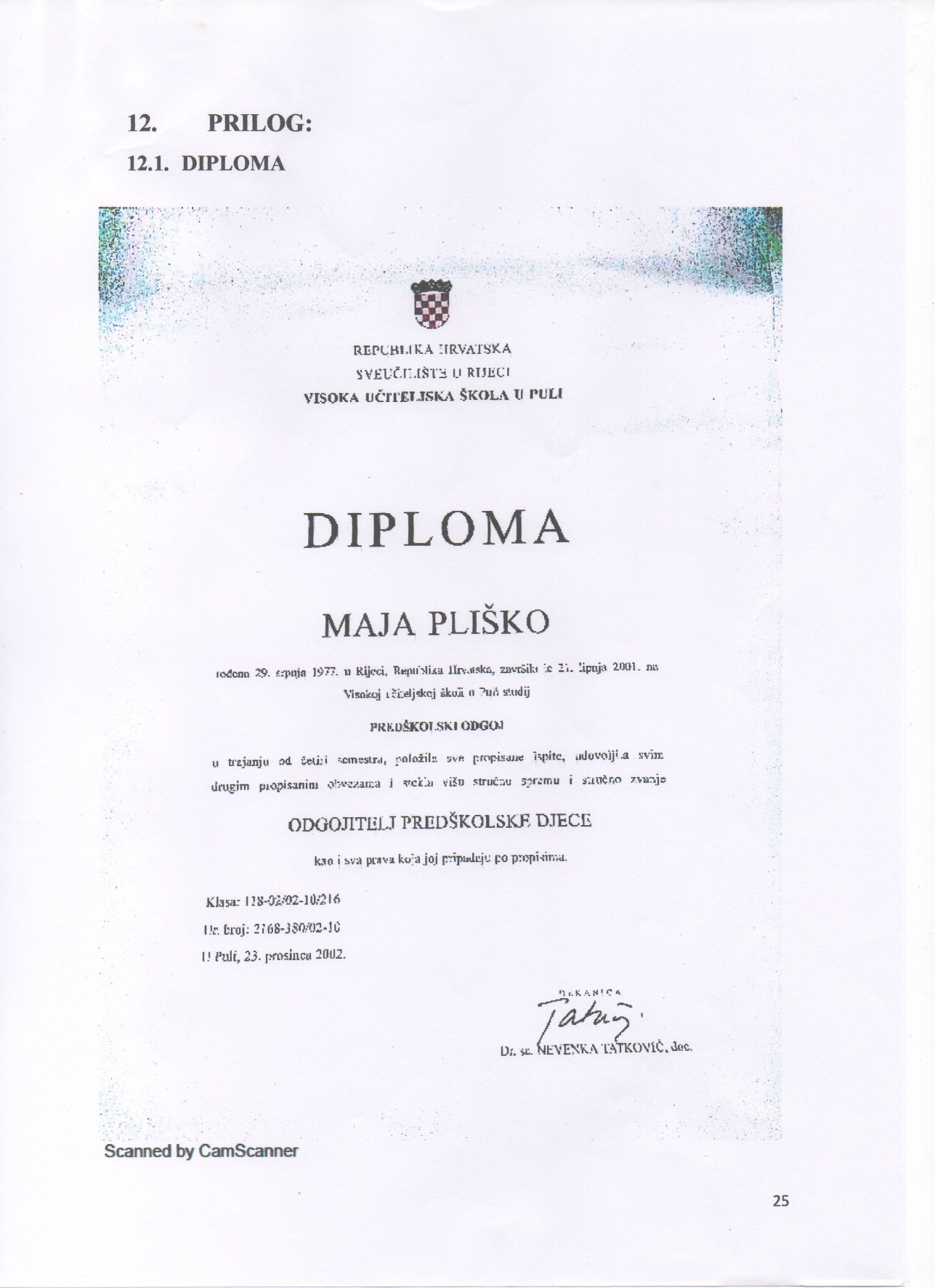      12.2. DIPLOMA – SUZANA PRENZ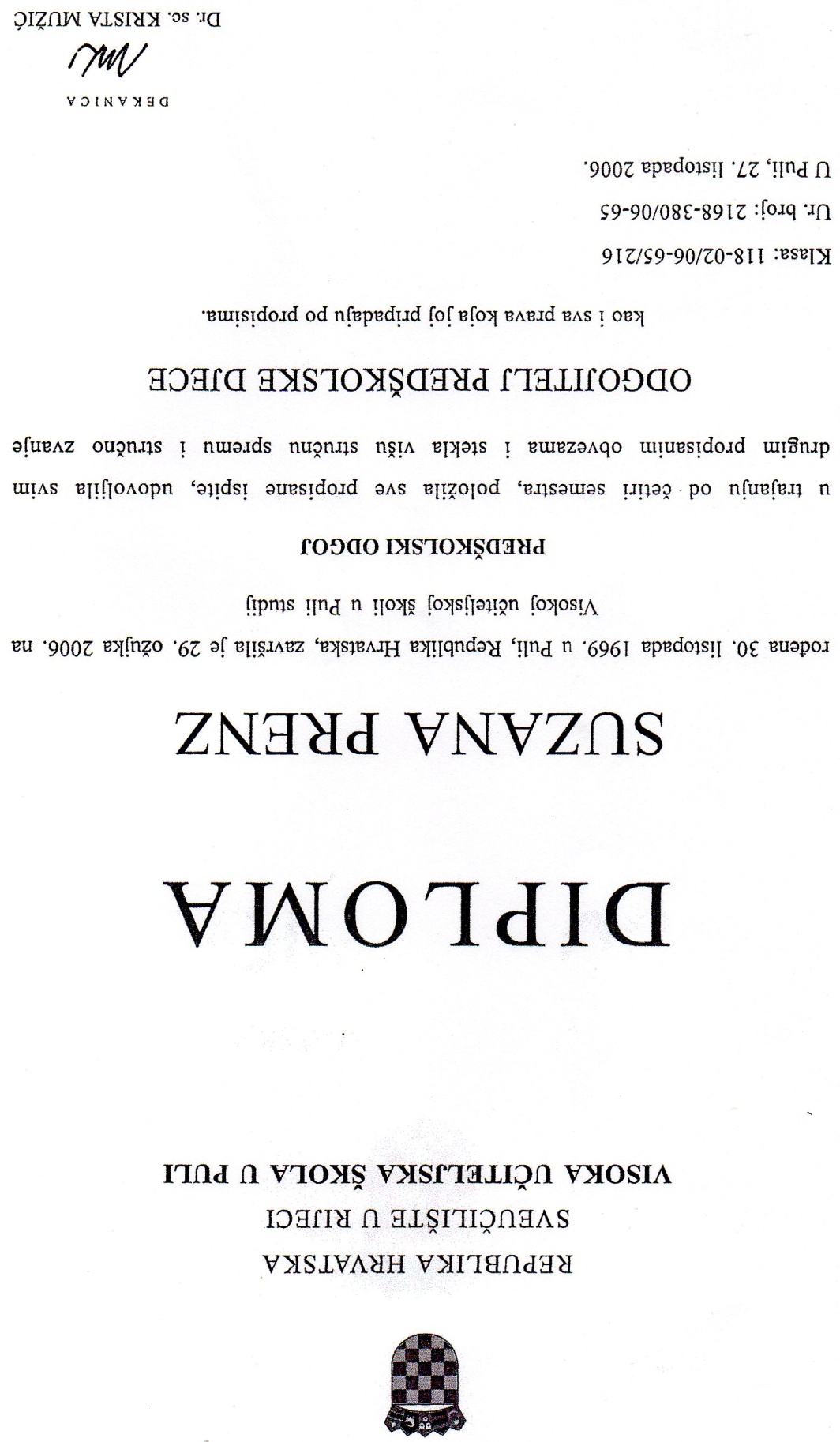 13.        LITERATURADošen-Dobud A., Predškola – vodič za voditelje i roditelje, Alineja, Zagreb, 2001.Državni pedagoški standard predškolskog odgoja i naobrazbe (Narodne novine, 62/08, 90/2010)Hitrec, G., Kako pripremiti dijete za školu, Školska knjiga, Zagreb, 1991.Konvencija o pravima djeteta, UN, 1989.Likierman, H., Muter, V., Pripremite dijete za školu, Ostvarenje, Zagreb 2006.Nacionalni kurikulum za rani i predškolski odgoj i obrazovanje (Narodne novine, 5/15)Pravilnik o obrascima i sadržaju pedagoške dokumentacije i evidencije o odjeci u dječjem vrtiću (Narodne novine, 83/01)Pravilnik o posebnim uvjetima i mjerilima ostvarivanja programa predškolskog odgoja (Narodne novine, 133/97)Pravilnik o sadržaju i trajanju programa predškole (Narodne novine, 107/14)Pravilnik o vrsti stručne spreme stručnih djelatnika (Narodne novine, 133/97)Programsko usmjerenje odgoja i obrazovanja predškolske djece (Glasnik Ministarstva kulture i prosvjete RH 7-8/91)Slunjski, E., Dječji vrtić-zajednica koja uči: mjesto dijaloga, suradnje i zajedničkog učenja, Spektar medija, Zagreb, 2008.Slunjski, E., Kurikulum ranog odgoja, Školska knjiga, 2011.Zakon o predškolskom odgoju i naobrazbi (Narodne novine, 10/97, 10/07 i 94/13)Upravno vijeće na sjednici održanoj 07.09.2018. godine usvojilo je Program rada predškole Dječjeg vrtića Slatki svijet.PREDSJEDNICA UPRAVNOG VIJEĆATatiana Cerin_________________________________RAVNATELJICAMaja Pliško Škalic_________________________________